섹션 3에 명시된 상황을 제외하고 소매 식품시설은 Washington Administrative Code(WAC, 워싱턴 행정법) 246-215-03348에 따라 승인된 서면 계획 없이 소비자 소유 용기에 리필할 수 없습니다. 참고: 식당에서 식사하는 고객이 개별 식사 서비스(예: 본인 접시의 주요리 등)로부터 덜은 음식을 개인 용기에 담는 경우 별도의 계획이 필요하지 않습니다.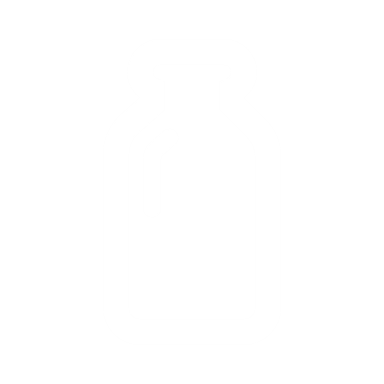 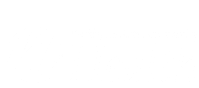 참고: 시설에서 Active Managerial Control(AMC, 적극적 관리 제어)를 유지관리할 수 있게 본 문서를 사용하십시오. 반드시 관할 보건소와 협력해 추가 정보나 필요에 따라 승인을 받으시기 바랍니다.본 문서를 다른 형식으로 요청하려면, 1-800-525-0127번으로 전화하십시오. 청각 또는 난청 장애인 고객의 경우, 전화 711(Washington Relay) 또는 이메일 civil.rights@doh.wa.gov를 이용하시기 바랍니다.섹션 1: 식품시설 정보섹션 1: 식품시설 정보섹션 1: 식품시설 정보섹션 1: 식품시설 정보섹션 1: 식품시설 정보시설명시설명시설명전화전화거리(실제 주소)거리(실제 주소)시우편번호이메일담당자 성명담당자 성명직위/직책직위/직책직위/직책섹션 2: 소비자 소유 용기에 리필하려면 별도의 승인된 계획이 필요함섹션 2: 소비자 소유 용기에 리필하려면 별도의 승인된 계획이 필요함섹션 3: 리필은 반드시 지침을 준수해야 하지만 
별도의 승인된 계획이 필요하지 않음 섹션 3: 리필은 반드시 지침을 준수해야 하지만 
별도의 승인된 계획이 필요하지 않음 섹션 3: 리필은 반드시 지침을 준수해야 하지만 
별도의 승인된 계획이 필요하지 않음 *체크된 각 옵션에 대해 섹션 4를 작성하십시오. 옵션 1: 비즉석섭취 식품 또는 포장된 식품*대량의 비즉석섭취 식품(예: 건조 쌀, 비조리된 파스타, 비조리된 콩)비즉석섭취 농산물(예: 자르지 않은 미세척 과일 및 채소)포장 또는 봉지에 싸인 식품(예: 봉지에 담긴 샐러드 믹스 등) 옵션 2: 보호용 디스펜서 안에 있는 즉석섭취 식품*포장되지 않은 즉석섭취 식품(예: 그래놀라, 꿀, 향신료 등)대량 공급되는 식품을 우발적 오염으로부터 보호하는 중력식 유동 또는 그 밖의 활송장치 전달 시스템을 통해 분배 옵션 3: 개봉된 용기 안에 있는 즉석섭취 식품*개봉된 용기에 포장되지 않은 즉석섭취 식품(예: 육가공품 판매대, 샐러드 바, 스쿱이 포함된 대량식품 용기 등)식품 종사자만 디스펜서 안에 있지 않은 미포장의 즉석섭취 식품을 소비자 소유 용기에 리필할 수 있음*체크된 각 옵션에 대해 섹션 4를 작성하십시오. 옵션 1: 비즉석섭취 식품 또는 포장된 식품*대량의 비즉석섭취 식품(예: 건조 쌀, 비조리된 파스타, 비조리된 콩)비즉석섭취 농산물(예: 자르지 않은 미세척 과일 및 채소)포장 또는 봉지에 싸인 식품(예: 봉지에 담긴 샐러드 믹스 등) 옵션 2: 보호용 디스펜서 안에 있는 즉석섭취 식품*포장되지 않은 즉석섭취 식품(예: 그래놀라, 꿀, 향신료 등)대량 공급되는 식품을 우발적 오염으로부터 보호하는 중력식 유동 또는 그 밖의 활송장치 전달 시스템을 통해 분배 옵션 3: 개봉된 용기 안에 있는 즉석섭취 식품*개봉된 용기에 포장되지 않은 즉석섭취 식품(예: 육가공품 판매대, 샐러드 바, 스쿱이 포함된 대량식품 용기 등)식품 종사자만 디스펜서 안에 있지 않은 미포장의 즉석섭취 식품을 소비자 소유 용기에 리필할 수 있음시설에서 사용하는 각 추가 과정을 확인하십시오. 식품 가공 공장의 리필용 용기빈 용기 수거 부서 및 구역은 해충을 유인하거나 방해요인이 되면 안 됩니다. 생수 자동판매기에서 리필된 용기소비자는 생수 자동판매기에서 소비자 소유의 용기에 리필할 수 있습니다. 소비자 소유 음료 용기용기 소유자를 위한 음료만 용기에 리필됩니다.용기는 쉽게 세척할 수 있게 제작되었습니다.용기는 식품시설에서 깨끗한 흐르는 온수로 헹굴 수 있습니다.음료수 디스펜서와 같이 오염을 방지하는 분배 시스템을 사용하는 경우 직원 또는 용기 소유자가 용기에 리필합니다. 식품시설에서 리필을 위해 제공하고 	식품 시설에서 세척한 용기용기는 반복 사용용으로 제작되어야 합니다. 
(1회용/쓰고 버리는 용도 아님)용기는 리필 전에 식품시설에서 세척하고, 헹구고 살균해야 합니다.용기는 모든 식품을 리필할 수 있습니다.시설에서 사용하는 각 추가 과정을 확인하십시오. 식품 가공 공장의 리필용 용기빈 용기 수거 부서 및 구역은 해충을 유인하거나 방해요인이 되면 안 됩니다. 생수 자동판매기에서 리필된 용기소비자는 생수 자동판매기에서 소비자 소유의 용기에 리필할 수 있습니다. 소비자 소유 음료 용기용기 소유자를 위한 음료만 용기에 리필됩니다.용기는 쉽게 세척할 수 있게 제작되었습니다.용기는 식품시설에서 깨끗한 흐르는 온수로 헹굴 수 있습니다.음료수 디스펜서와 같이 오염을 방지하는 분배 시스템을 사용하는 경우 직원 또는 용기 소유자가 용기에 리필합니다. 식품시설에서 리필을 위해 제공하고 	식품 시설에서 세척한 용기용기는 반복 사용용으로 제작되어야 합니다. 
(1회용/쓰고 버리는 용도 아님)용기는 리필 전에 식품시설에서 세척하고, 헹구고 살균해야 합니다.용기는 모든 식품을 리필할 수 있습니다.시설에서 사용하는 각 추가 과정을 확인하십시오. 식품 가공 공장의 리필용 용기빈 용기 수거 부서 및 구역은 해충을 유인하거나 방해요인이 되면 안 됩니다. 생수 자동판매기에서 리필된 용기소비자는 생수 자동판매기에서 소비자 소유의 용기에 리필할 수 있습니다. 소비자 소유 음료 용기용기 소유자를 위한 음료만 용기에 리필됩니다.용기는 쉽게 세척할 수 있게 제작되었습니다.용기는 식품시설에서 깨끗한 흐르는 온수로 헹굴 수 있습니다.음료수 디스펜서와 같이 오염을 방지하는 분배 시스템을 사용하는 경우 직원 또는 용기 소유자가 용기에 리필합니다. 식품시설에서 리필을 위해 제공하고 	식품 시설에서 세척한 용기용기는 반복 사용용으로 제작되어야 합니다. 
(1회용/쓰고 버리는 용도 아님)용기는 리필 전에 식품시설에서 세척하고, 헹구고 살균해야 합니다.용기는 모든 식품을 리필할 수 있습니다.섹션 4: 신청서 제출 체크리스트섹션 4: 신청서 제출 체크리스트섹션 4: 신청서 제출 체크리스트섹션 4: 신청서 제출 체크리스트섹션 4: 신청서 제출 체크리스트위의 섹션 2에 명시된 리필 옵션을 허용하기로 선택한 시설의 경우 다음을 제출해야 합니다.위의 섹션 2에 명시된 리필 옵션을 허용하기로 선택한 시설의 경우 다음을 제출해야 합니다.위의 섹션 2에 명시된 리필 옵션을 허용하기로 선택한 시설의 경우 다음을 제출해야 합니다.위의 섹션 2에 명시된 리필 옵션을 허용하기로 선택한 시설의 경우 다음을 제출해야 합니다.소비자 교육: 식품시설은 소비자에게 승인된 리필 옵션에 대해 교육해야 합니다. 소비자 교육에는 리필 가능한 용기의 유형, 세척이 필요한 용기, 리필 가능한 식품 유형, 위험이 관찰되는 경우 종사자에게 알리는 방법 및 그 밖의 시설별 요건이 포함됩니다.안내문, 스티커 또는 그 밖의 인쇄물과 같이 사용할 교육 자료의 사본을 제공합니다.소비자 교육: 식품시설은 소비자에게 승인된 리필 옵션에 대해 교육해야 합니다. 소비자 교육에는 리필 가능한 용기의 유형, 세척이 필요한 용기, 리필 가능한 식품 유형, 위험이 관찰되는 경우 종사자에게 알리는 방법 및 그 밖의 시설별 요건이 포함됩니다.안내문, 스티커 또는 그 밖의 인쇄물과 같이 사용할 교육 자료의 사본을 제공합니다.소비자 교육: 식품시설은 소비자에게 승인된 리필 옵션에 대해 교육해야 합니다. 소비자 교육에는 리필 가능한 용기의 유형, 세척이 필요한 용기, 리필 가능한 식품 유형, 위험이 관찰되는 경우 종사자에게 알리는 방법 및 그 밖의 시설별 요건이 포함됩니다.안내문, 스티커 또는 그 밖의 인쇄물과 같이 사용할 교육 자료의 사본을 제공합니다.소비자 교육: 식품시설은 소비자에게 승인된 리필 옵션에 대해 교육해야 합니다. 소비자 교육에는 리필 가능한 용기의 유형, 세척이 필요한 용기, 리필 가능한 식품 유형, 위험이 관찰되는 경우 종사자에게 알리는 방법 및 그 밖의 시설별 요건이 포함됩니다.안내문, 스티커 또는 그 밖의 인쇄물과 같이 사용할 교육 자료의 사본을 제공합니다.허용되는 용기: 리필 가능한 용기 종류를 표시하십시오. 일회용품. 깨끗한 일회용 용기(재밀폐가 가능한 지퍼백 등)를 사용할 수 있는지 고객에게 알립니다. 다회용품. 반복적으로 세척하도록 제작된 플라스틱, 스테인리스 스틸 또는 이와 유사한 식품 용기 유리. 식품 구역 내에서 유리가 파손된 경우, 깨진 유리용 청소 키트 및 식품 폐기에 관해 종업원 교육 포함. 기타:      허용되는 용기: 리필 가능한 용기 종류를 표시하십시오. 일회용품. 깨끗한 일회용 용기(재밀폐가 가능한 지퍼백 등)를 사용할 수 있는지 고객에게 알립니다. 다회용품. 반복적으로 세척하도록 제작된 플라스틱, 스테인리스 스틸 또는 이와 유사한 식품 용기 유리. 식품 구역 내에서 유리가 파손된 경우, 깨진 유리용 청소 키트 및 식품 폐기에 관해 종업원 교육 포함. 기타:      허용되는 용기: 리필 가능한 용기 종류를 표시하십시오. 일회용품. 깨끗한 일회용 용기(재밀폐가 가능한 지퍼백 등)를 사용할 수 있는지 고객에게 알립니다. 다회용품. 반복적으로 세척하도록 제작된 플라스틱, 스테인리스 스틸 또는 이와 유사한 식품 용기 유리. 식품 구역 내에서 유리가 파손된 경우, 깨진 유리용 청소 키트 및 식품 폐기에 관해 종업원 교육 포함. 기타:      허용되는 용기: 리필 가능한 용기 종류를 표시하십시오. 일회용품. 깨끗한 일회용 용기(재밀폐가 가능한 지퍼백 등)를 사용할 수 있는지 고객에게 알립니다. 다회용품. 반복적으로 세척하도록 제작된 플라스틱, 스테인리스 스틸 또는 이와 유사한 식품 용기 유리. 식품 구역 내에서 유리가 파손된 경우, 깨진 유리용 청소 키트 및 식품 폐기에 관해 종업원 교육 포함. 기타:      섹션 4: 신청서 제출 체크리스트 계속섹션 4: 신청서 제출 체크리스트 계속섹션 4: 신청서 제출 체크리스트 계속해당 없음옵션 1 – 통제 조치: 식품시설은 다음을 보장해야 합니다. 소비자 또는 종업원은 리필 전에 용기가 시각적으로 깨끗한지 확인합니다. 소비자가 대량 공급 식품을 오염시키는 경우 허용되는 절차 및 적절한 시정 조치에 대해 교육받은 종업원(구역 내 깨진 유리 또는 소비자 용기에 대량의 즉석섭취 식품을 채우기 위해 부주의하게 스쿱을 사용하는 경우 등) 기타:      옵션 1 – 통제 조치: 식품시설은 다음을 보장해야 합니다. 소비자 또는 종업원은 리필 전에 용기가 시각적으로 깨끗한지 확인합니다. 소비자가 대량 공급 식품을 오염시키는 경우 허용되는 절차 및 적절한 시정 조치에 대해 교육받은 종업원(구역 내 깨진 유리 또는 소비자 용기에 대량의 즉석섭취 식품을 채우기 위해 부주의하게 스쿱을 사용하는 경우 등) 기타:      해당 없음옵션 2 – 추가 통제 조치: 식품시설은 다음을 보장해야 합니다.  소비자 또는 종업원은 리필 전에 용기가 시각적으로 깨끗한지 확인합니다. 즉석섭취 식품에 사용되는 디스펜서 용기는 대량 식품의 의도적 또는 우발적 오염을 방지합니다(신청서에 디스펜서 장비 제조업체/모델/개략도 사본 제공). 식품 종사자는 소비자 용기에 식품을 담는 구역의 자주 만지는 표면을 정기적으로(최소 매일) 소독합니다. 허용되는 절차 및 적절한 시정 조치에 대해 교육을 받은 종업원 기타:      옵션 2 – 추가 통제 조치: 식품시설은 다음을 보장해야 합니다.  소비자 또는 종업원은 리필 전에 용기가 시각적으로 깨끗한지 확인합니다. 즉석섭취 식품에 사용되는 디스펜서 용기는 대량 식품의 의도적 또는 우발적 오염을 방지합니다(신청서에 디스펜서 장비 제조업체/모델/개략도 사본 제공). 식품 종사자는 소비자 용기에 식품을 담는 구역의 자주 만지는 표면을 정기적으로(최소 매일) 소독합니다. 허용되는 절차 및 적절한 시정 조치에 대해 교육을 받은 종업원 기타:      해당 없음옵션 3 – 상급 통제 조치: 식품시설은 소비자의 용기가 식품 접촉 표면이나 식품 준비 구역을 오염시키지 않도록 하기 위해 추가적인 통제 조치를 취해야 합니다. 종업원은 리필 전에 용기가 시각적으로 깨끗한지 확인합니다. 직원은 소비자의 용기를 직접 만지니 후 손을 씻거나 장갑을 교체해야 합니다. 식품을 소비자의 용기로 옮기거나 재사용 가능한 주방기구가 소비자의 용기에 직접 닿는 것을 방지하기 위해 네모난 종이나 그 밖의 일회용품을 사용합니다. 소비자의 용기를 제거한 즉시 조리대, 저울 또는 그 밖의 식품 접촉 표면을 소독합니다. 허용되는 절차 및 적절한 시정 조치에 대해 교육을 받은 종업원 기타:      옵션 3 – 상급 통제 조치: 식품시설은 소비자의 용기가 식품 접촉 표면이나 식품 준비 구역을 오염시키지 않도록 하기 위해 추가적인 통제 조치를 취해야 합니다. 종업원은 리필 전에 용기가 시각적으로 깨끗한지 확인합니다. 직원은 소비자의 용기를 직접 만지니 후 손을 씻거나 장갑을 교체해야 합니다. 식품을 소비자의 용기로 옮기거나 재사용 가능한 주방기구가 소비자의 용기에 직접 닿는 것을 방지하기 위해 네모난 종이나 그 밖의 일회용품을 사용합니다. 소비자의 용기를 제거한 즉시 조리대, 저울 또는 그 밖의 식품 접촉 표면을 소독합니다. 허용되는 절차 및 적절한 시정 조치에 대해 교육을 받은 종업원 기타:      직원 교육 직원은 승인된 계획에 따라 소비자 소유 용기를 리필하기 전에 교육을 받아야 합니다. 다음에 대해 직원을 교육하는 데 사용되는 자료 또는 절차를 제출하십시오. 오염 방지: 직원은 고객 용기에서 전파될 수 있는 세균의 위험과 식품 준비 구역 또는 식품 공급품으로의 확산을 방지하는 방법에 대해 교육을 받아야 합니다. 올바른 손 씻기와 적절한 위생 관행: 직원은 소비자 소유 용기를 취급할 경우 필요한 손 씻기 빈도 증가에 대해 교육받아야 합니다. 모니터링 및 시정 조치: 직원은 소비자 소유 용기를 리필할 때 오염을 방지하는 방법과 식품안전 위험을 시정하는 방법에 대해 교육받아야 합니다.직원 교육 직원은 승인된 계획에 따라 소비자 소유 용기를 리필하기 전에 교육을 받아야 합니다. 다음에 대해 직원을 교육하는 데 사용되는 자료 또는 절차를 제출하십시오. 오염 방지: 직원은 고객 용기에서 전파될 수 있는 세균의 위험과 식품 준비 구역 또는 식품 공급품으로의 확산을 방지하는 방법에 대해 교육을 받아야 합니다. 올바른 손 씻기와 적절한 위생 관행: 직원은 소비자 소유 용기를 취급할 경우 필요한 손 씻기 빈도 증가에 대해 교육받아야 합니다. 모니터링 및 시정 조치: 직원은 소비자 소유 용기를 리필할 때 오염을 방지하는 방법과 식품안전 위험을 시정하는 방법에 대해 교육받아야 합니다.기록/차트의 예: 식품 취급 직원이 적절한 절차를 준수하고 있으며 시정 조치가 완료되었음을 문서화하는 데 사용할 기록/일지의 추가 예를 제공하십시오.기록/차트의 예: 식품 취급 직원이 적절한 절차를 준수하고 있으며 시정 조치가 완료되었음을 문서화하는 데 사용할 기록/일지의 추가 예를 제공하십시오.섹션 5: 직원 교육섹션 5: 직원 교육섹션 5: 직원 교육직원 교육은 어떻게 이루어집니까? (해당 사항 모두 체크.) 안내문	 문서 읽기 및 서명	 실습 시연	 기타:      직원 교육은 어떻게 이루어집니까? (해당 사항 모두 체크.) 안내문	 문서 읽기 및 서명	 실습 시연	 기타:      직원 교육은 얼마나 자주 이루어집니까? (해당 사항 모두 체크.) 1회	 분기별	 연 2회	 매년	 기타:      직원 교육은 얼마나 자주 이루어집니까? (해당 사항 모두 체크.) 1회	 분기별	 연 2회	 매년	 기타:      재사용 가능한 용기 리필에 대해 종업원을 교육하는 사람은 누구입니까? (해당 사항 모두 체크.) 시설소유자	 공인 식품보호 관리자	 담당자	 기타:      재사용 가능한 용기 리필에 대해 종업원을 교육하는 사람은 누구입니까? (해당 사항 모두 체크.) 시설소유자	 공인 식품보호 관리자	 담당자	 기타:      섹션 6: 추가 시설별 정보섹션 6: 추가 시설별 정보섹션 6: 추가 시설별 정보필요한 경우 별도의 종이를 첨부하십시오.      필요한 경우 별도의 종이를 첨부하십시오.      필요한 경우 별도의 종이를 첨부하십시오.      섹션 7: 계획 유지관리섹션 7: 계획 유지관리섹션 7: 계획 유지관리계획은 식품시설 어디에 유지관리됩니까?      계획은 식품시설 어디에 유지관리됩니까?      계획을 얼마나 자주 검토하고 업데이트합니까?  매년   기타:      계획을 얼마나 자주 검토하고 업데이트합니까?  매년   기타:      섹션 8: 서명섹션 8: 서명섹션 8: 서명계획 준비자:      계획 준비자:      계획 준비자:      	     	     	(xxx) xxx-xxxx	     	     	(xxx) xxx-xxxx	     	     	(xxx) xxx-xxxx서명	날짜서명	날짜정자체 성명	전화